                                ПОСТАНОВЛЕНИЕ № 36                                                                           от 5 октября 2021годаО создании комиссии для проведения осмотров зданий, сооружений, объектов незавершенного строительства, являющихся ранее учтенными объектами, в отношении которых проводятся мероприятия по установлению правообладателей на территории сельского поселения   Тепляковский сельсовет муниципального района Бураевский районВ рамках проведения мероприятий по подготовке к реализации Федерального закона от 30.12.2020 г. N 518-ФЗ "О внесении изменений в отдельные законодательные акты Российской Федерации", в соответствии с Федеральным законом от 13.07.2015г. N 218-ФЗ «О государственной регистрации недвижимости», Приказом Росреестра от 28.04.2021 N П/0179 «Об установлении порядка проведения осмотра здания, сооружения или объекта незавершенного строительства при проведении мероприятий по выявлению правообладателей ранее учтенных объектов недвижимости, формы акта осмотра здания, сооружения или объекта незавершенного строительства при выявлении правообладателей ранее учтенных объектов недвижимости», администрация сельского поселения   Тепляковский сельсовет муниципального района Бураевский район постановляет:Создать комиссию для проведения осмотров зданий, сооружений, объектов незавершенного строительства, являющихся ранее учтенными объектами, в отношении которых проводятся мероприятия по установлению правообладателей на территории сельского поселения   Тепляковский сельсовет муниципального района Бураевский район.Утвердить состав комиссии для проведения осмотров зданий, сооружений, объектов незавершенного строительства, являющихся ранее учтенными объектами, в отношении которых проводятся мероприятия по установлению правообладателей на территории сельского поселения    Тепляковский сельсовет муниципального района Бураевский район согласно приложению.Контроль  за исполнением данного постановления оставляю за собой.Глава сельского поселенияТепляковский сельсовет :                                  М.Г.РаяновПриложение к постановлению № 36 от 5 октября  2021 годаСостав комиссии для проведения осмотров зданий, сооружений, объектов незавершенного строительства, являющихся ранее учтенными объектами, в отношении которых проводятся мероприятия по установлению правообладателей на территории сельского поселения Тепляковский сельсовет  муниципального района Бураевский районБашҡортостан Ресельского поселения  убликаhыБорай районы  муниципаль районынын Тепляк  ауыл  советыауыл  биләмәhе   хакимиәте4529 63,  Тепляк ауылы, Мелиораторзар урамы, 1Тел.347 56 2-66-56,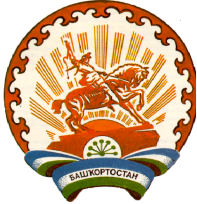 Ресельского поселения  ублика БашкортостанАдминистрация сельского поселения   Тепляковский сельсовет муниципального районаБураевский район452963, с.Тепляки,ул.Мелиораторов ,1т.2-66-56, 2-66-56№ п/пФ.И.О.Занимаемая должностьПредседатель комиссии:Председатель комиссии:Председатель комиссии:1Раянов Мадис ГадельяновичГлава сельского поселения Тепляковский сельсоветЧлены комиссии:Члены комиссии:Члены комиссии:2Такиуллина Эльмира ФанусовнаУправляющая делами 3Бакирова Рита Федоровна Специалист 1 категории